Здравствуйте, уважаемые родители и дорогие ребята!Мы предлагаем Вам творческое задание.Книжка-малышка «Мышонок»    Оригинальная поделка в виде небольшой книжки-малышки. Примечательно, что такую развивающую книгу можно очень легко сделать с помощью простых подручных материалов.    Выполнить книжку-малышку можно в любом варианте (бумажную, из картона, фетра, с использованием наклеек, рисунков и пр.) Название книжки можно также придумать самим, но история в книжке должна быть посвящена главному герою – Мышонку. Можно выполнить книжку по мотивам сказок про Мышонка, например: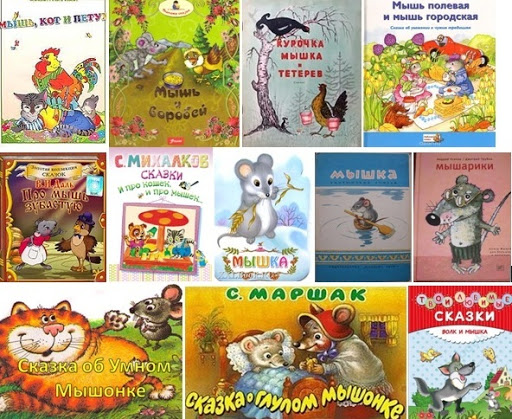     Либо придумать историю самостоятельно и изобразить ее в своей книжке.     Примеры книжек-малышек: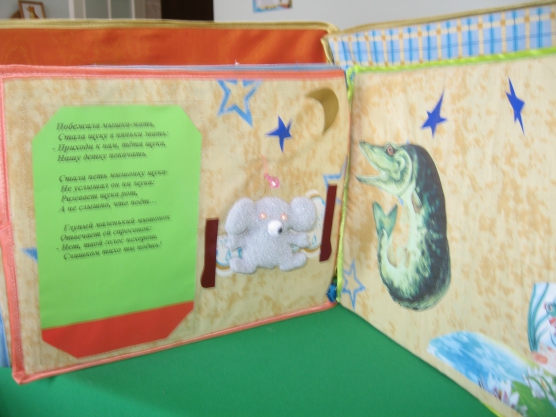 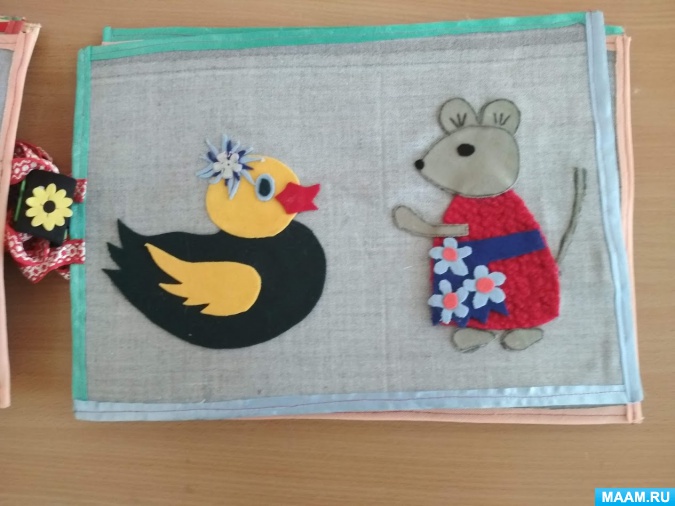      Цель данной работы заключается в следующем: По завершению режима самоизоляции все работы будут направлены в «Музей Мыши», где на нашу группу могут дать сертификат на бесплатное посещение музея.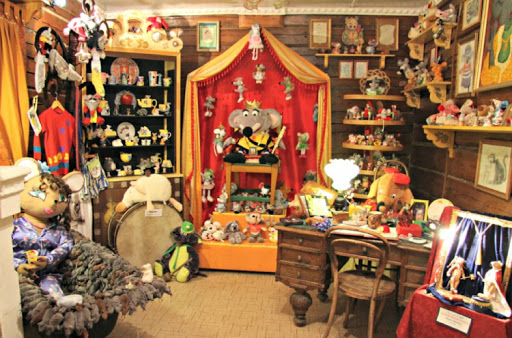 Ждем фотоотчёт! По открытию детского сада необходимо принести работы в нашу группу. Спасибо!